EXPLORACIÓN DEL ENTORNO NATURAL NOMBRE: _______________________________________________________________________________________________________________________    FECHAACTIVIDAD: Escuchar canción       https://www.youtube.com/watch?v=xpedUzlAef8  Observar y comentar la imagen “El mar”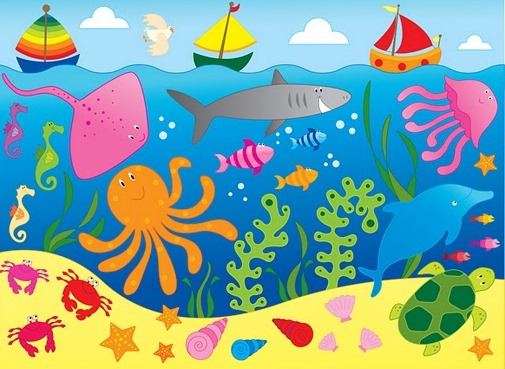 EXPLORACIÓN DEL ENTORNO NATURAL NOMBRE: _______________________________________________________________________________________________________________________    FECHAACTIVIDAD:Observa la imagen del mar y encuentra las 5 diferencias  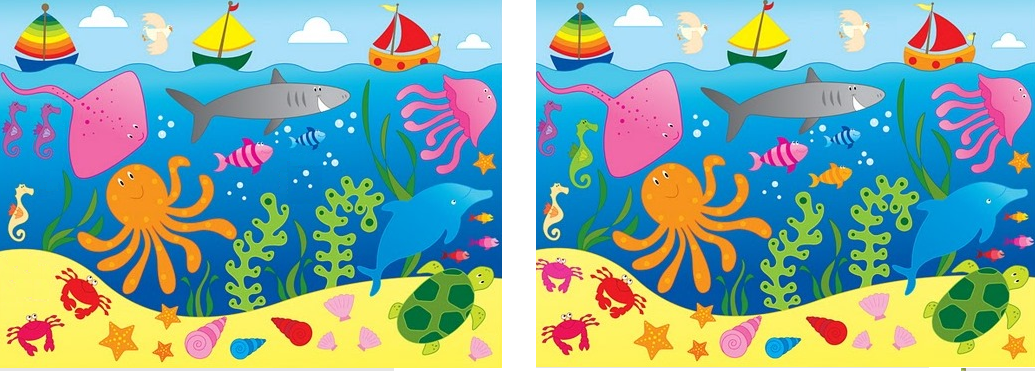 EXPLORACION DEL ENTORNO NATURAL  NOMBRE: _______________________________________________________________________________________________________________________    FECHAACTIVIDAD:Sigue las instrucciones y confecciona un barco de papel y ¡a jugar con la familia!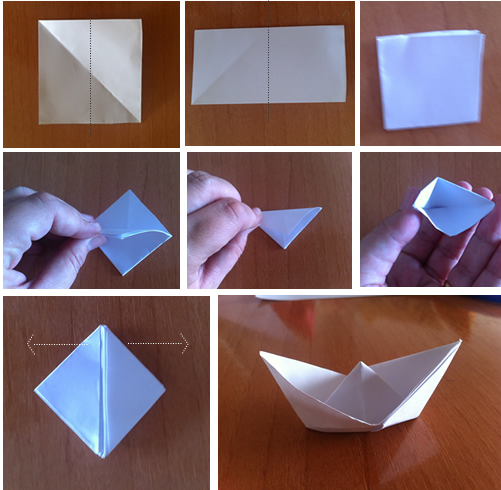 EXPLORACION DEL ENTORNO NATURAL  NOMBRE: _______________________________________________________________________________________________________________________    FECHAACTIVIDAD:  Observa el video https://www.youtube.com/watch?v=Ieh3JkGtA40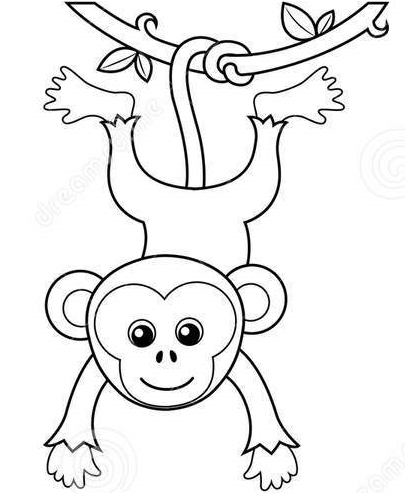 Pinta solo los animales que viven en el mar 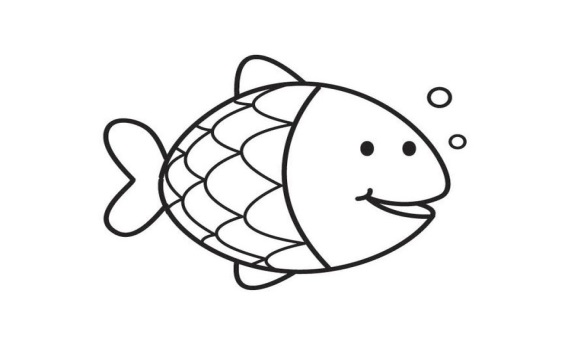 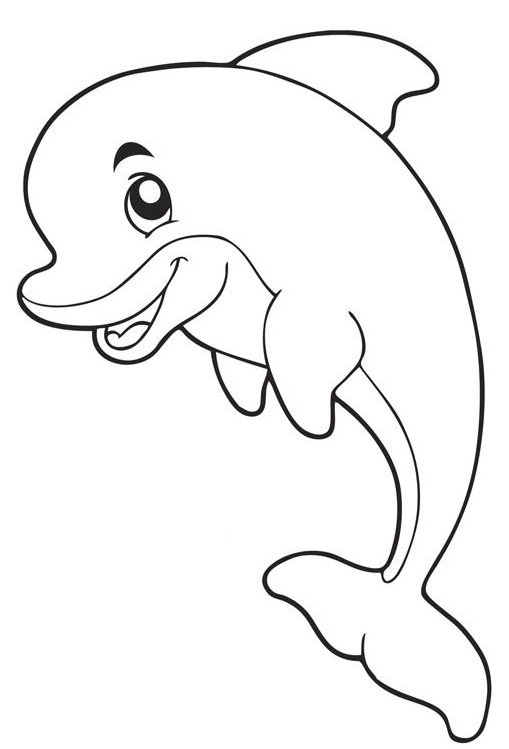 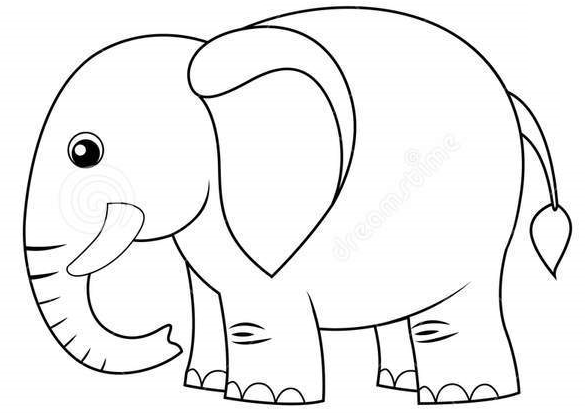 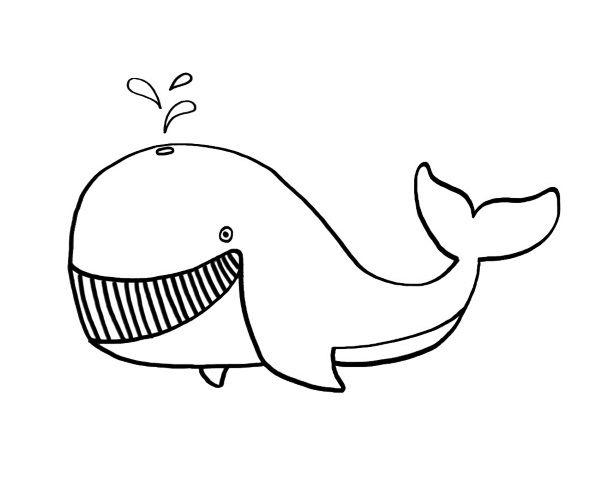 Poesía a Mamá NOMBRE: _______________________________________________________________________________________________________________________    FECHAACTIVIDAD: Decora el corazón Aprende la poesía y dibújate en el recuadro con tu mamá                                                                        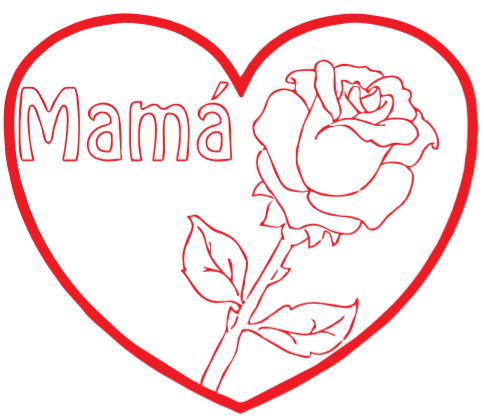 EXPLORACIÓN DEL ENTORNO NATURAL NOMBRE: _______________________________________________________________________________________________________________________    FECHAACTIVIDAD:  Disfrutar del cuento https://www.youtube.com/watch?v=ckc2OX6nn9g  “un cuento de mar”Dibuja el mar EXPLORACIÓN DEL ENTORNO NATURAL  NOMBRE: _______________________________________________________________________________________________________________________    FECHAACTIVIDAD: 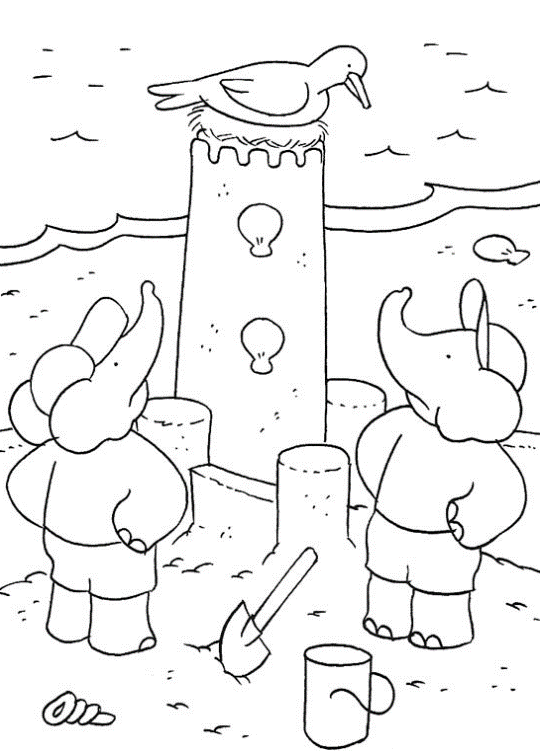 Recordar el cuento Pinta la imagen que corresponde al cuento 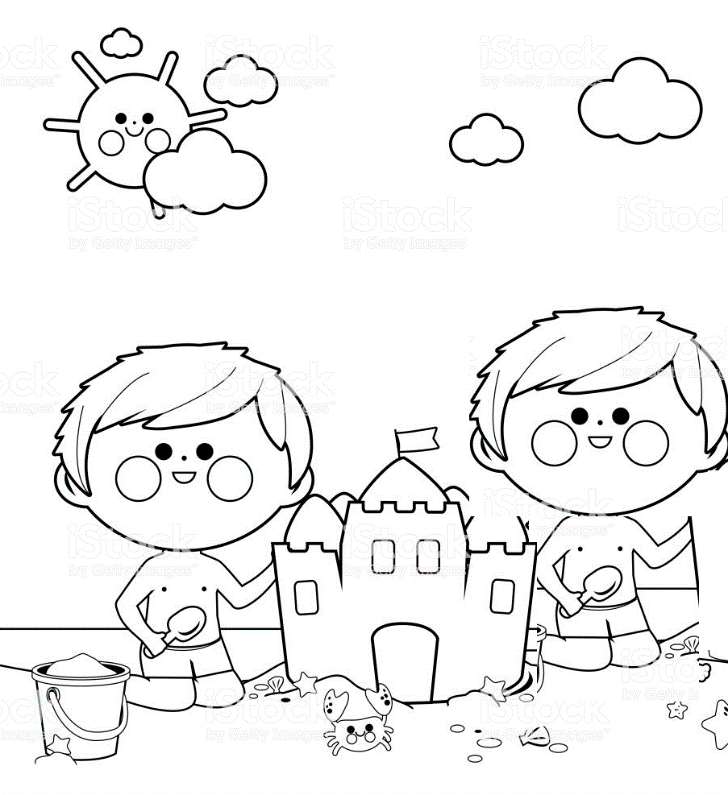                                       Eran dos niños que bajaron a la orilla de la playa a construir un catillo                             Eran dos elefantes que bajaron a la orilla de la playa a construir un castillo de arena                                                                                        EXPLORACION DEL ENTORNO NATURAL NOMBRE: _______________________________________________________________________________________________________________________    FECHAACTIVIDAD: Pintar los peces de colores, luego recorta las líneas y ya puedes jugar con el rompe cabezas. 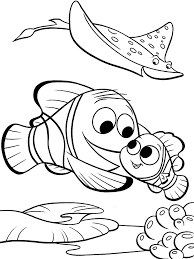 EXPLORACIÓN DEL ENTORNO NATURAL  NOMBRE: _______________________________________________________________________________________________________________________    FECHAACTIVIDAD:Confeccionar un animal del mar con material reciclado como, por ejemplo: 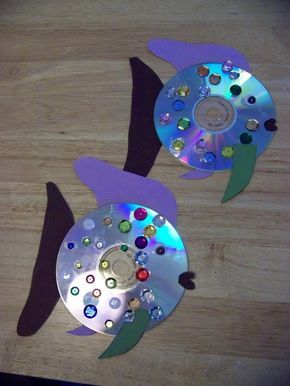 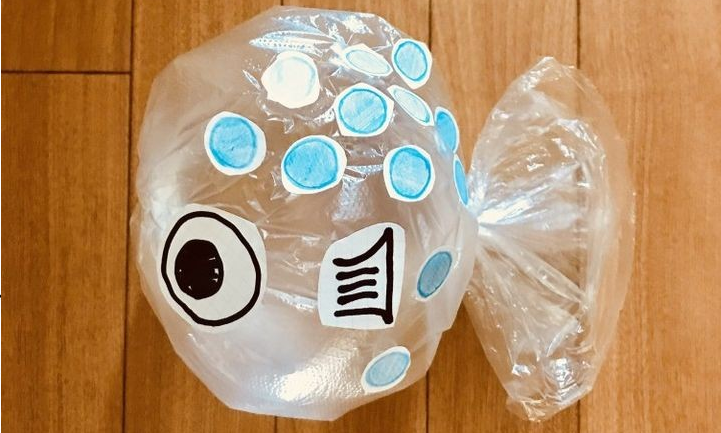 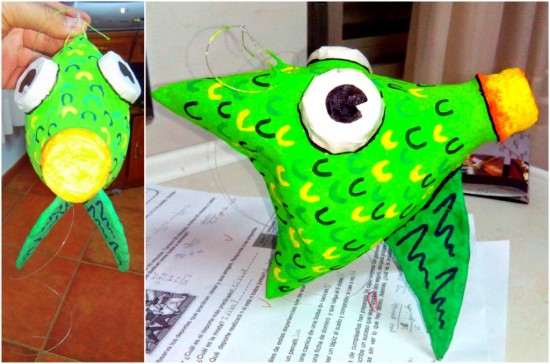 